Sistem KBM Fakultas EkonomiStaff pelayanan melakukan Penjadwalan perkuliahan, Mahasiswa Meminjam ruang pada waktu akan KBM, Dosen dan Mahasiswa Absensi.Functional requirementDFD Level 0 atau Context Diagram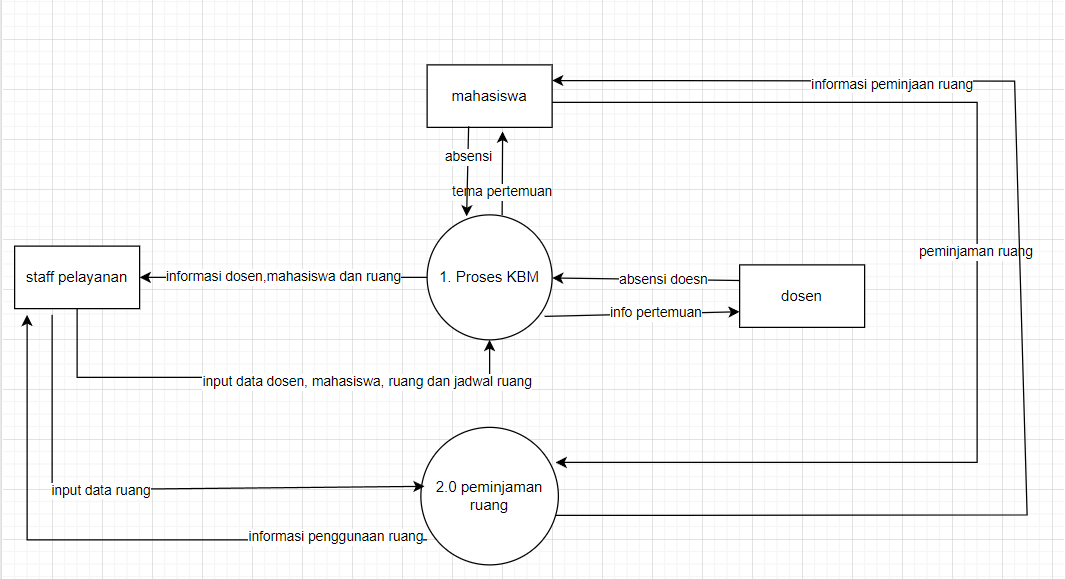 DFD Level 1 Proses KBM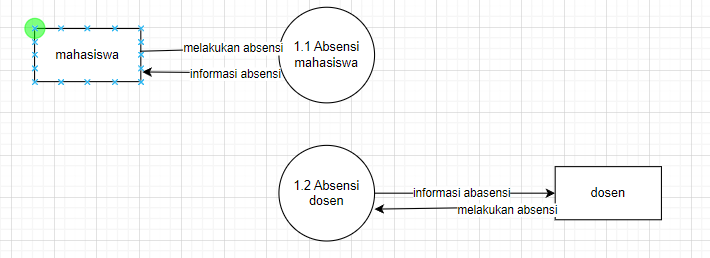 DFD level 1 Proses peminjaman ruang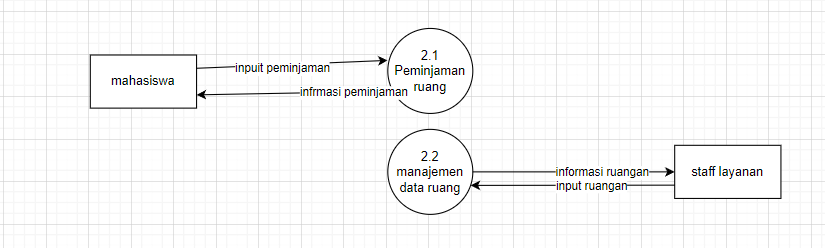 Use case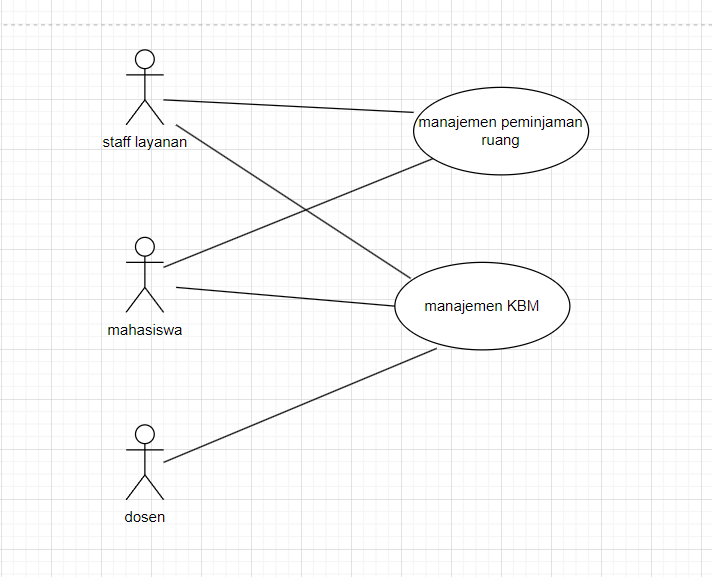 KodeDeskripsi PelakuF01LoginStaff layanan,Mahasiswa,DosenF02Manajemen data DosenStaff layananF03Manajemen data MahasiswaStaff layananF04Manajemen data RuangStaff layananF05Manajemen data MatakuliahStaff layananF06Penjadwalan PerkuliahanStaff layananF07Peminjaman ruangMahasiswaF08Absen DosenDosenF09Absen MahasiswaMahasiswaF10Meminjam ruangMahasiswa